Be a Regional Ambassador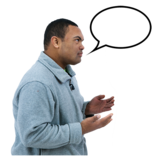 We need people to be a Regional Ambassador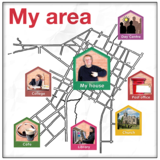 A Regional Ambassador will tell people in their area about the project.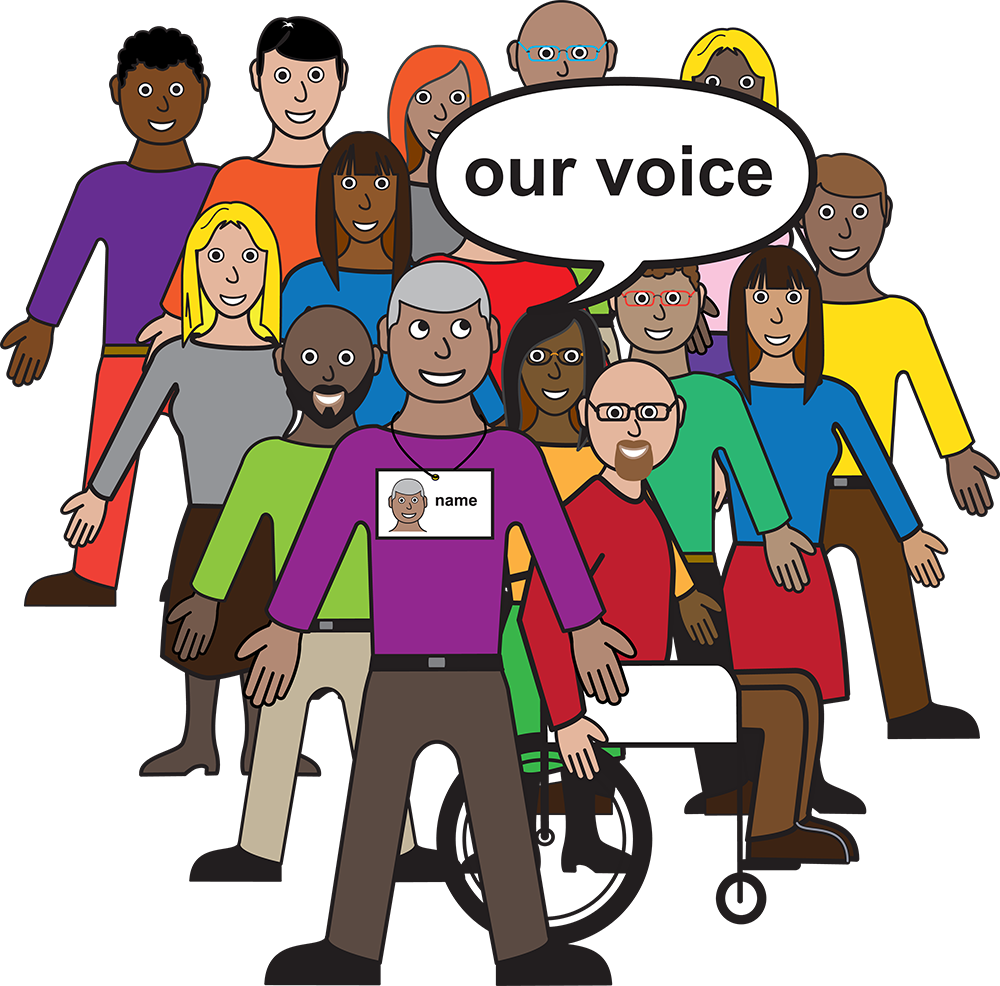 A Regional Ambassador will make sure we hear stories from as many people as possible.  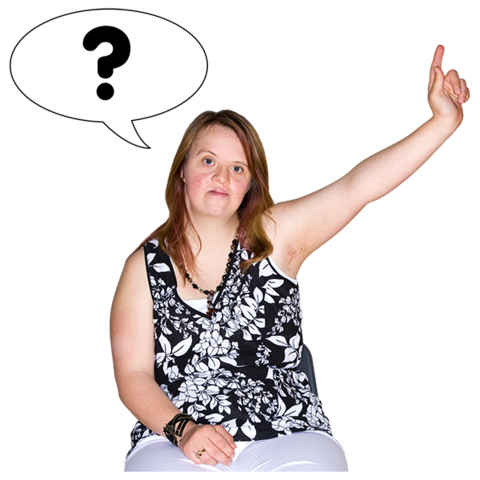 Do you want to be a Regional Ambassador?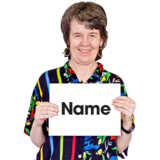 Name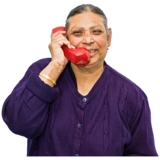 Phone Number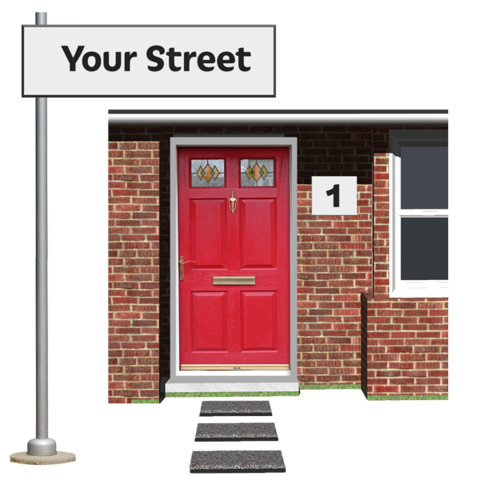 Address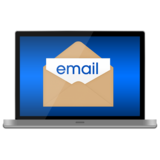 Email